PHIẾU KHẢO SÁT GIẢNG VIÊN/NHÀ KHOA HỌCVỀ KHUNG CHƯƠNG TRÌNH ĐÀO TẠO TRÌNH ĐỘ THẠC SĨ NGÀNH:.................................Tên chương trình đào tạo:........................................................................................ Họ và tên người đánh giá:........................................................................................ Đơn vị:..................................................................................................................... 1. Dưới đây là khung chương trình đào tạo dự kiến của trình độ thạc sĩ ngành ............................. theo định hướng nghiên cứu của Trường Đại học Tài nguyên và Môi trường TP. Hồ Chí Minh. Theo Quý Ông/Bà: * Những học phần này có cần thiết để đáp ứng yêu cầu của doanh nghiệp/tổ chức về kiến thức, kỹ năng, năng lực tự chủ và trách nhiệm làm việc không?Mức 1: Không cần thiết – Mức 2: Ít cần thiết – Mức 3: Bình thường – Mức 4: Cần thiết – Mức 5: Rất cần thiết.* Số tín chỉ của các học phần có hợp lý không? Mức 1: Quá ít – Mức 2: Ít –  Mức 3: Hợp lý – Mức 4: Nhiều – Mức 5: Quá nhiều. * Nếu chưa hợp lý, Quý Ông/Bà kiến nghị số đơn vị học trình cho các học phần đó là bao nhiêu?2. Theo Ông/Bà, nên bổ sung học phần nào vào khung chương trình đào tạo trình độ Thạc sĩ ngành ................................ theo định hướng nghiên cứu?3. Ý kiến khác:Xin chân thành cảm ơn!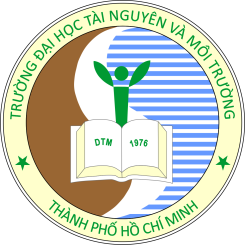 BỘ TÀI NGUYÊN VÀ MÔI TRƯỜNG
TRƯỜNG ĐẠI HỌC TÀI NGUYÊN VÀ MÔI TRƯỜNG TP. HỒ CHÍ MINHSTTHọc phầnSố tín chỉMức độ cần thiết Mức độ cần thiết Mức độ cần thiết Mức độ cần thiết Mức độ cần thiết Mức độ hợp lý của số tín chỉ Mức độ hợp lý của số tín chỉ Mức độ hợp lý của số tín chỉ Mức độ hợp lý của số tín chỉ Mức độ hợp lý của số tín chỉ Kiến nghị số tín chỉ STTHọc phầnSố tín chỉ1234512345Kiến nghị số tín chỉ I.Kiến thức chung ……IIKiến thức cơ sở và chuyên ngànhII.1Kiến thức bắt buộc12….II.2Kiến thức tự chọn 12….IIIKiến thức tốt nghiệp  1Luận văn/đồ án tốt nghiệp ………………………….STTTên học phầnSố tín chỉ12…..